Défi n°17 de lundi : Trouver 10 objets de la même couleur.Tom :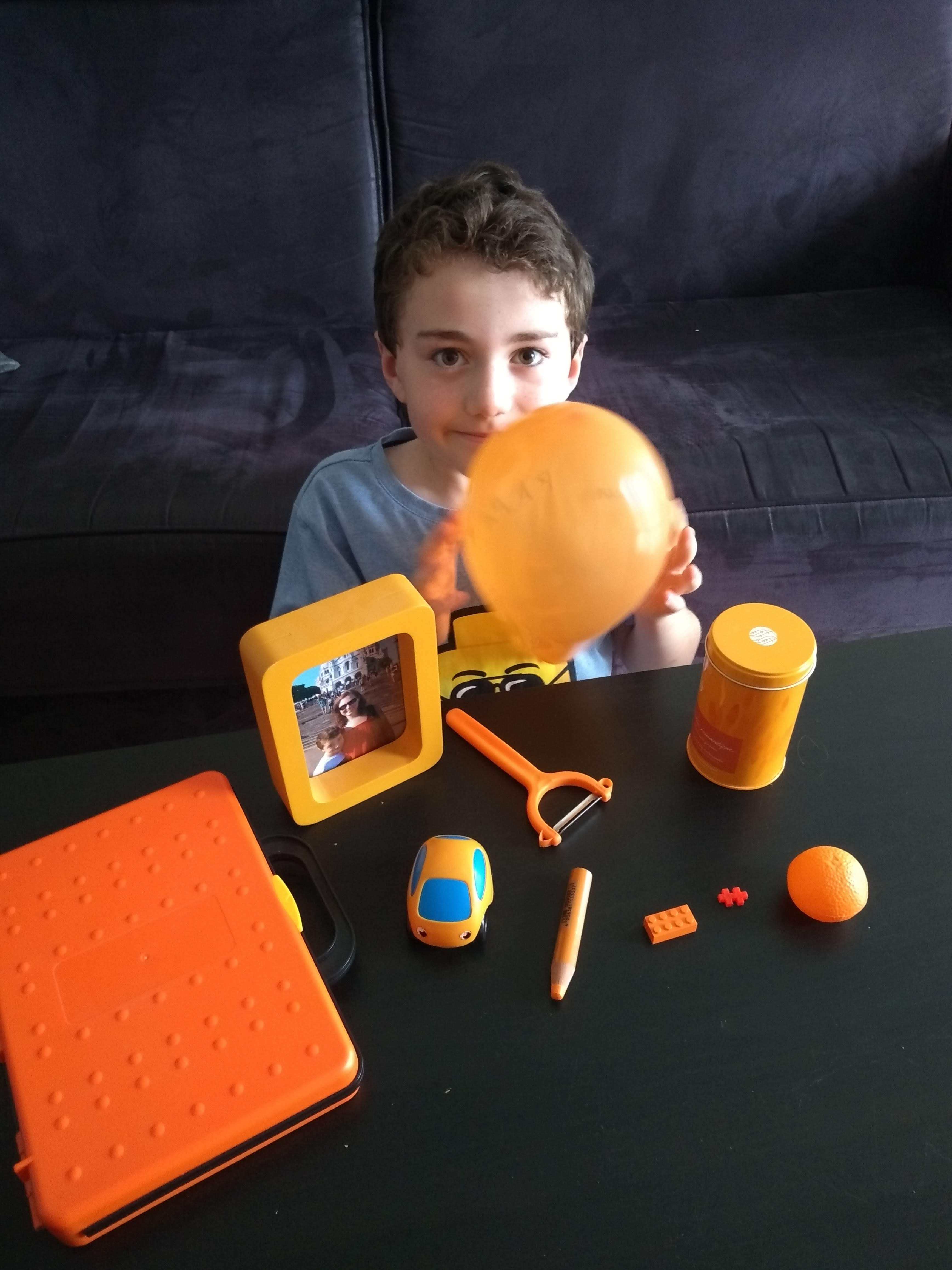 Ema :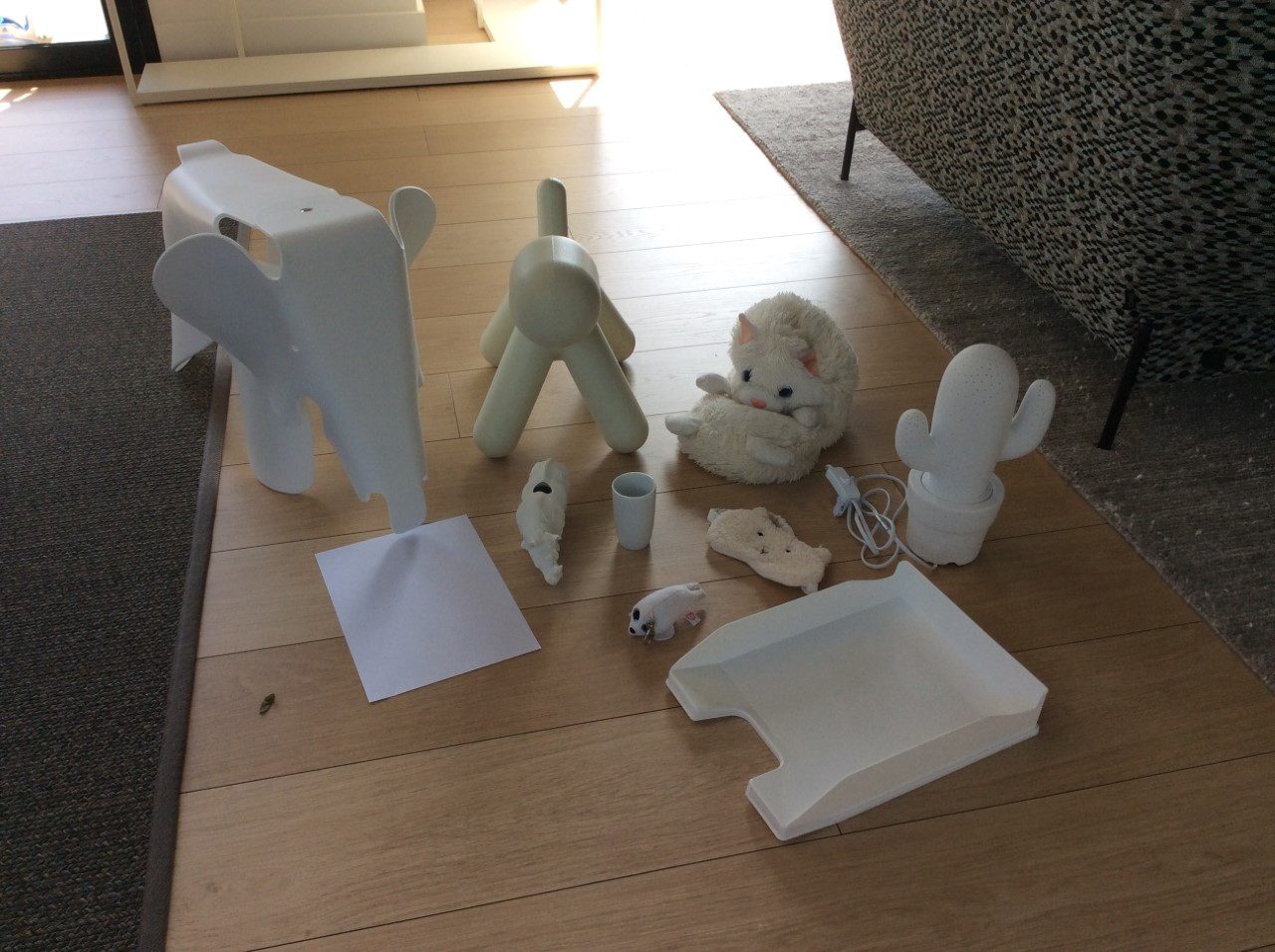 Maho :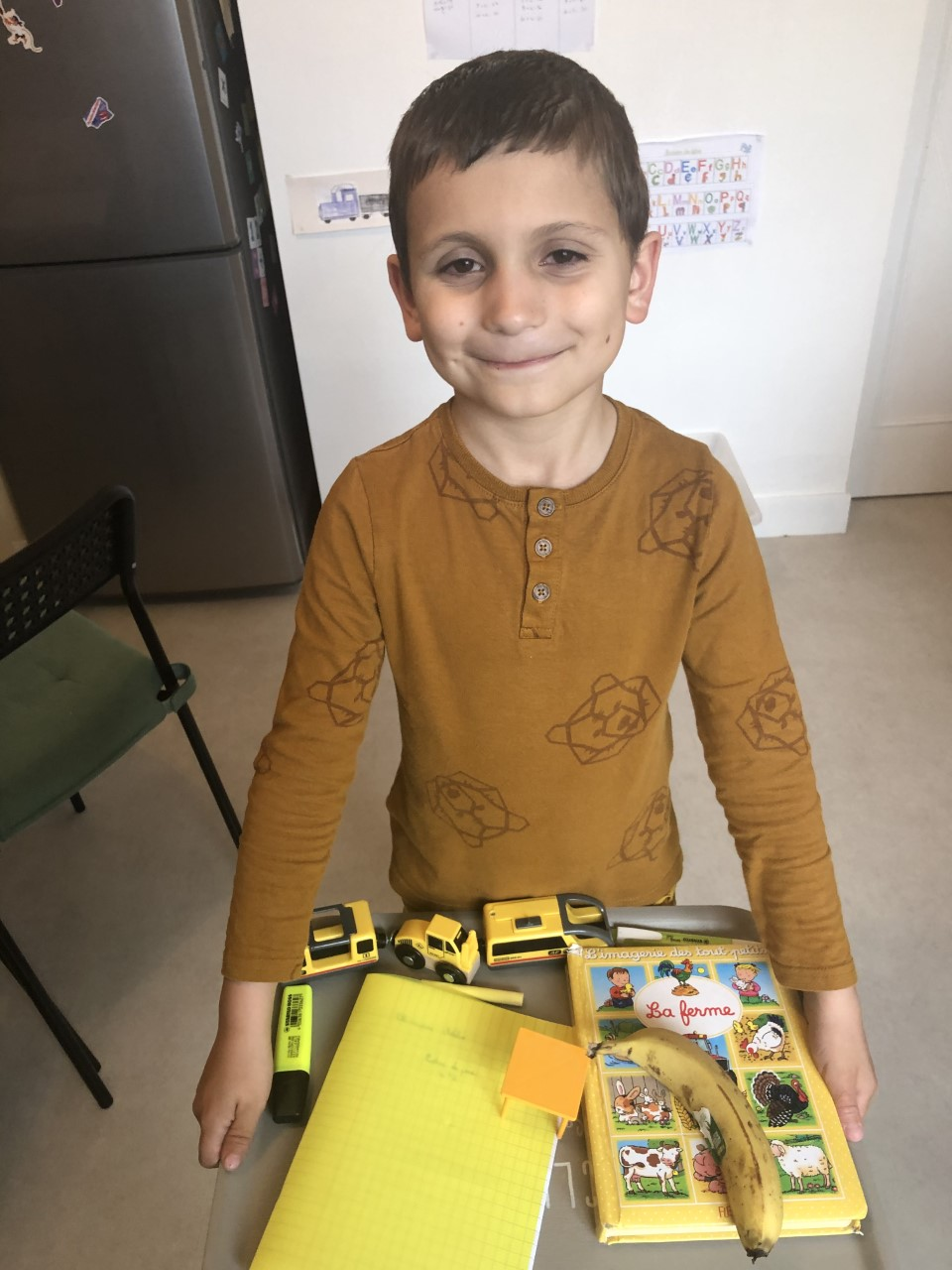 Antoine T. :Antoine D. :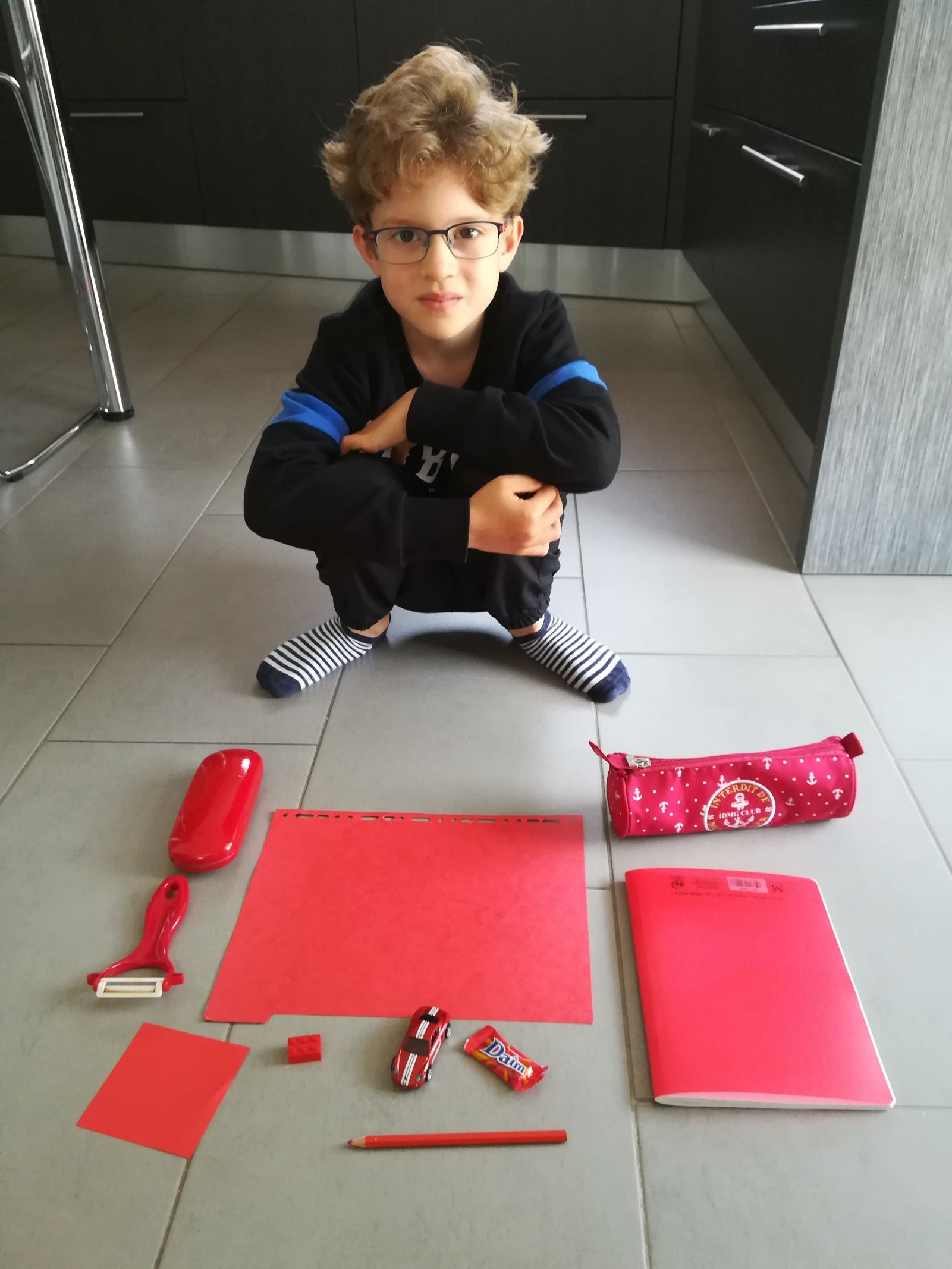 